Review/Closing Activity (Rosanna Balistreri, M.A.)May 2014This is a training activity I use with students on the last day of Healthcare Interpreting Training as a way to review key points collectively and interactively.  This activity works well for language-specific training or when training in English to a multilingual audience, where LLD speakers may be present.  Speakers of the same language may choose to create their own group (or team) and discuss/brainstorm the material in their language.Required Material:  Flip Chart with adhesive back or tape; markers in multiple colors.Activity:  Use the following headers for each flipchart sheet - “Interpreting Protocols”; “Standards, Roles”; “Interpreting Skills”; “Systemic Barriers for LEPs”; “National and State Regulatory Landscape on Language Access” – stick each sheet around the room in a random order.Divide class into small groups (or teams) of 3 or 4 participantsDirect each group (or team) to choose a flip chart to start with and to rotate in a clockwise direction to the next flipchart sheet on the wall upon instructor’s cue.Once Trainer gives the green light to start, each group has 15 seconds to fill out each flipchart with as many points or information that relates to the header on the flip chart.Instructor keeps track of time and every 15 seconds provides the cue to groups to move onto the next flipchart sheet on the wall.Participants can also have a chance to correct and replace information by the other teams.The activity completes by allowing another 10 minutes for a whole-class review of the information that each group was able to add onto each individual flipchart sheet; the whole class, as one big group, assesses the points that need to be revised or re-organized, or whether there may be additional points that should be added based on the of the healthcare interpreting training.The purpose of the activity is to allow students to review training material by doing a quick brainstorming first in small groups, and finally as a whole-class debrief.  Please give us feedback on this tip at: https://www.surveymonkey.com/s/N8WTM55 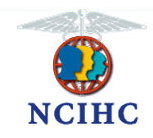 National Council on Interpretingin Health Care